graubündenSport, Quaderstrasse 17, 7001 Chur, Tel. 081 257 27 55, sport@avs.gr.ch, www.graubündensport.chOrari di apertura graubündenSport: dal lunedì al venerdì dalle 8:00-12:00h e dalle 13.30-17:00hORDINAZIONE MATERIALE BIATHLON / 20.7.2023Trasferire nell'elenco dei materiali presi in prestito   sì	Data      	Segno      Informazioni relative all'ordinazione:Attenzione:Il materiale può essere preso in prestito per un periodo di due settimane.Il materiale dev'essere ritirato e restituito da graubündenSport.Nota bene: ogni set di fucili viene in una valigetta lunga 1m30 e quindi ha bisogno di spazio per essere transportato. Il materiale può essere utilizzato solo in ambienti chiusi (evitare l'umidità e la luce solare diretta). In caso di perdita di singole parti, verrà addebitato un contributo per le spese di sostituzione.Data e firma di chi ritira	Data e firma graubündenSportOrganizzazione / AssociazioneViene ritirato ilContatto / Persona che ritiraPreso in prestito fino alTelefonoRiconsegna ilSegnare con una crocetta 4 fucili 8 fucili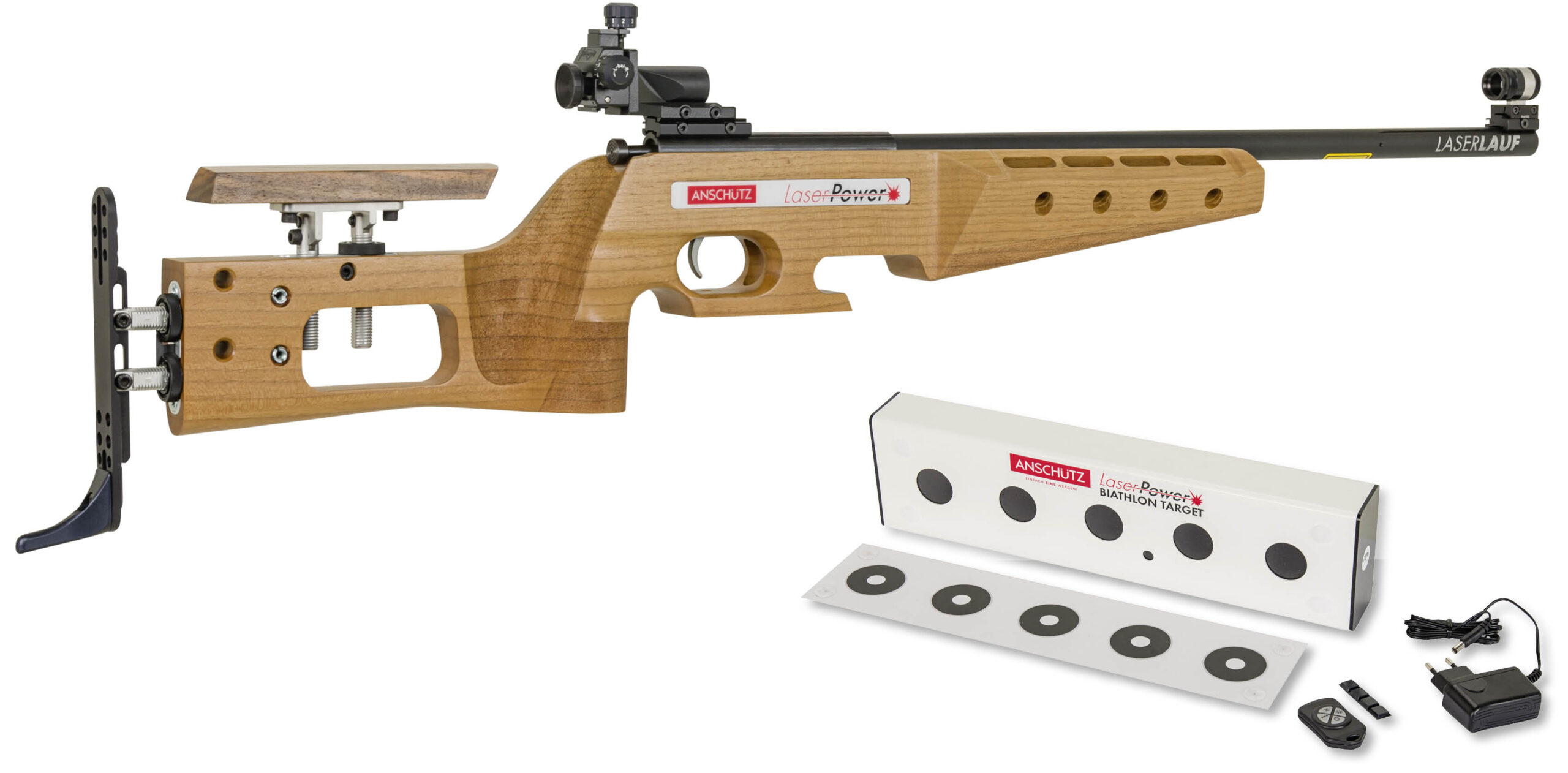 Un set è composto da un fucile laser, un bersaglio e un dispositivo di supporto.